Okulary korekcyjne przeciwsłoneczne dla kierowców - absolutna konieczność dla osób z wadami wzrokuPosiadasz wadę wzroku i nie prowadzisz samochodu bez okularów? Lato to Twoja zmora, bo ciężko jest kupić okulary korekcyjne przeciwsłoneczne dla kierowców dobrej jakości? Sklep Arctica Warszawa to rozwiązanie problemu!Okulary korekcyjne przeciwsłoneczne dla kierowców - rozwiązanie problemu każdego kierowcyNosisz okulary korekcyjne, których nie wyobrażasz sobie zdejmować prowadząc samochód? Lato było Twoją zmorą ze względu na konieczność wyboru między okularami przeciwsłonecznymi, a tymi, które poprawiają jakość widzenia? Okulary korekcyjne przeciwsłoneczne dla kierowców to rozwiązanie łączące oba te modele. Ten model zapewniaja ochronę oczu, ale prawidłowo koryguje także wzrok i nie wpływa na pogorszenie widzenia. Osoby z wadą wzroku nie muszą rezygnować z okularów przeciwsłonecznych i takich aktywności jak prowadzenie auta w bardzo słoneczne dni. Okulary korekcyjne przeciwsłoneczne dla kierowców sprawdzają się równie dobrze podczas noszenia na co dzień, nie tylko podczas prowadzenia auta.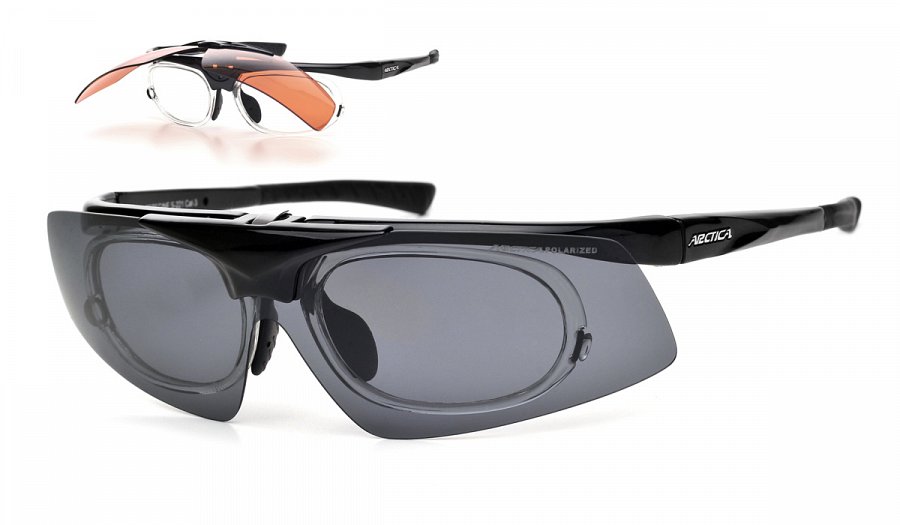 Okulary korekcyjne przeciwsłoneczne dla kierowców - gdzie kupować modele wysokiej jakościOkulary korekcyjne przeciwsłoneczne dla kierowców to połączenie okularów chroniących przed nadmiernym promieniowaniem UV i korygujących wzrok, dlatego bardzo ważne jest, żeby kupować je tylko w sprawdzonych sklepach. Należy unikać miejsc, których nie jesteśmy pewni. Ze względu na konieczność poprawy jakości widzenia podczas prowadzenia auta, okulary muszą mieć szkła z gwarancją producenta.